На Единой цифровой платформе в сфере занятости и трудовых отношений «Работа в России» появятся вакансии hh.ruHeadHunter и министерство труда и социального развития Краснодарского края заключили соглашение о сотрудничестве. Теперь у соискателей, обратившихся за помощью в трудоустройстве в центры занятости населения края, появится еще больше возможностей для поиска подходящих предложений, а у работодателей региона возрастут шансы найти нужных специалистов.Каждый месяц на hh.ru в Краснодарском крае размещается около 40 тысяч актуальных вакансий, и возможность полноценного использования банка вакансий HeadHunter будет для Центров занятости дополнительным инструментом достижения цели по повышению уровня занятости населения региона. Кроме того, в рамках соглашения планируется проведение совместных мероприятий, направленных на снижение напряженности на рынке туда в Краснодарском крае.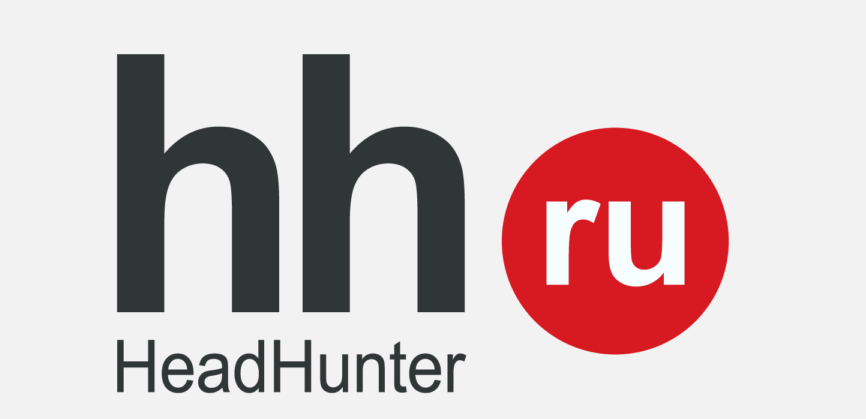 